Безопасность внутреннего помещения ДОО (группового и внегруппового)"Здание детского сада приспособленное, одноэтажное, оборудованное центральным отоплением, водопроводом, канализацией, сантехническое оборудование в удовлетворительном состоянии. Групповые помещения состоят из игровой, спальной, туалетной комнат и раздевалки.Кухня-пищеблок расположена в здании. Кухня обеспечена необходимыми наборами нового оборудования и соответствует требованиям СанПиН 2.4.3648-20.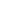            Внутреннее помещение детского сада оборудовано системой автоматической пожарной безопасности. Имеется видеонаблюдение, планы эвакуации, световое табло «Выход», система аварийного освещения, тревожная кнопка.  